   БОЙОРОК                          	              РАСПОРЯЖЕНИЕот 24.06.2022 г.                                                                                          № 33-к«Об увольнении работника  по благоустройству населенных  пунктов»    В  связи  с  истечением  срока  трудового  договора   уволить  с  24.06.2022 года        1.     Шаймарданова  Адгама  Абубакировича      Пункт  2  статьи  77  Трудового  Кодекса  Российской  Федерации.   Глава  администрации   сельского  поселения                                                                       И.А. ШаяхметовС (приказом) распоряжением  ознакомлены: «___ »_________________2022 г._______________А.А.ШаймардановБашкортостан Республикаhы          Ишембай районы муниципаль районы  Көҙән  ауыл советы  ауыл биләмәhе хакимиәте 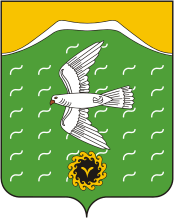 Администрация сельского поселения Кузяновский сельсовет муниципального района Ишимбайский район Республики БашкортостанСовет  урамы, 46,Көҙән  ауылы, Ишембай районы, Башкортостан Республикаһы453234Тел.; 8(34794) 73-243, факс 73-200.Е-mail: kuzansp@rambler.ru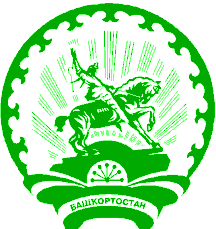 ул. Советская, 46,с.Кузяново, Ишимбайский район, Республика Башкортостан                      453234Тел.; 8(34794) 73-243, факс 73-200.Е-mail: kuzansp@rambler.ru